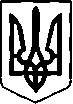 ХМЕЛЬНИЦЬКА МІСЬКА РАДАДЕПАРТАМЕНТ ОСВІТИ ТА НАУКИ вул. Грушевського, 53,  м. Хмельницький, Хмельницька область, 29000тел. приймальня (0382)79-47-26 e-mail: khm.osvita.don@gmail.com,  код ЄДРПОУ 02146920від 30.11.2023  № 01-22/2844на № _________ від   ______________Відділ  кадрової роботи та з питань  служби в органах місцевого самоврядування             Надаємо інформацію про наявні вакансії в закладах освіти Хмельницької міської територіальної громади станом на 30.11.2023 року. В. о. директора Департаменту        	                                          Ольга  КШАНОВСЬКА                   Надія  Пасічник  79 50  91Назва професії (посада)К-ть посад (ставка)Освітньо-кваліфікаційний рівень/ Кваліфікаційний рівень(розряд, категорія)/Стаж роботи за професієюЗаробітна плата(дохід)Номер телефону для зверненьХмельницький заклад дошкільної освіти  № 7  «Козачок»Хмельницький заклад дошкільної освіти  № 7  «Козачок»Хмельницький заклад дошкільної освіти  № 7  «Козачок»Хмельницький заклад дошкільної освіти  № 7  «Козачок»Хмельницький заклад дошкільної освіти  № 7  «Козачок»Кухар        14 розряд9690,0066-30-44 Хмельницький заклад дошкільної освіти  № 5  «Соловейко» Хмельницький заклад дошкільної освіти  № 5  «Соловейко» Хмельницький заклад дошкільної освіти  № 5  «Соловейко» Хмельницький заклад дошкільної освіти  № 5  «Соловейко» Хмельницький заклад дошкільної освіти  № 5  «Соловейко»Помічник вихователя        1     -6700,000985810980Підсобний робітник        1     -6932,000985810980Кухар        1     -7109,000985810980Хмельницький заклад дошкільної освіти  № 20 «Білочка»Хмельницький заклад дошкільної освіти  № 20 «Білочка»Хмельницький заклад дошкільної освіти  № 20 «Білочка»Хмельницький заклад дошкільної освіти  № 20 «Білочка»Хмельницький заклад дошкільної освіти  № 20 «Білочка»Вихователь (тимчасова)2Вища освіта                                                       6700,0079-59-65Асистент  вихователя1Вища освіта                                                              6700,0079-59-65Практичний психолог1Вища освіта                                                              79-59-65Хмельницький заклад дошкільної освіти  № 34 «Тополька»Хмельницький заклад дошкільної освіти  № 34 «Тополька»Хмельницький заклад дошкільної освіти  № 34 «Тополька»Хмельницький заклад дошкільної освіти  № 34 «Тополька»Хмельницький заклад дошкільної освіти  № 34 «Тополька»Практичний психолог1Вища освіта                                                              8000,0064-78-65Асистент  вихователя1Вища освіта                                                              6700,0064-78-65Хмельницький заклад дошкільної освіти  № 36  «Вербиченька»Хмельницький заклад дошкільної освіти  № 36  «Вербиченька»Хмельницький заклад дошкільної освіти  № 36  «Вербиченька»Хмельницький заклад дошкільної освіти  № 36  «Вербиченька»Хмельницький заклад дошкільної освіти  № 36  «Вербиченька»Кухар 13-5 розряд9811,0063-35-38Підсобний робітник1    -6931,0063-35-38Інструктор з  фізичної культури1,5 ст.Вища освіта                                                       11326,0063-35-38Помічник вихователя1     -                                                     6700,0063-35-38Діловод1     -6700,0063-35-38Асистент вихователя1Вища освіта                                                       9500,0063-35-38Хмельницький заклад дошкільної освіти  № 29  «Ранкова зірка»Хмельницький заклад дошкільної освіти  № 29  «Ранкова зірка»Хмельницький заклад дошкільної освіти  № 29  «Ранкова зірка»Хмельницький заклад дошкільної освіти  № 29  «Ранкова зірка»Хмельницький заклад дошкільної освіти  № 29  «Ранкова зірка»Вихователь2Вища освіта                                                       7978,0077-11-59Помічник вихователя1      -6700,00      77-11-59Хмельницький заклад дошкільної освіти  № 37  «Незабудка»Хмельницький заклад дошкільної освіти  № 37  «Незабудка»Хмельницький заклад дошкільної освіти  № 37  «Незабудка»Хмельницький заклад дошкільної освіти  № 37  «Незабудка»Хмельницький заклад дошкільної освіти  № 37  «Незабудка»Музичний керівник1Вища освіта        7628,0063-01-65Хмельницький заклад дошкільної освіти  № 49  «Дюймовочка»Хмельницький заклад дошкільної освіти  № 49  «Дюймовочка»Хмельницький заклад дошкільної освіти  № 49  «Дюймовочка»Хмельницький заклад дошкільної освіти  № 49  «Дюймовочка»Хмельницький заклад дошкільної освіти  № 49  «Дюймовочка»Помічник вихователя1     -6700,00      65-63-56Вихователь1Вища освіта        8150,0065-63-56Завідувач  господарства1      -7264,0065-63-56Хмельницький заклад дошкільної освіти  № 50  «Лелеченька»Хмельницький заклад дошкільної освіти  № 50  «Лелеченька»Хмельницький заклад дошкільної освіти  № 50  «Лелеченька»Хмельницький заклад дошкільної освіти  № 50  «Лелеченька»Хмельницький заклад дошкільної освіти  № 50  «Лелеченька»Вихователь1Вища освіта8800,0064-32-85Асистент вихователя1Вища освіта6700,0064-32-85Практичний психолог1Вища освіта8178,0064-32-85Помічник вихователя1     -6700,0064-32-85Хмельницький заклад дошкільної освіти  № 54  «Пізнайко»Хмельницький заклад дошкільної освіти  № 54  «Пізнайко»Хмельницький заклад дошкільної освіти  № 54  «Пізнайко»Хмельницький заклад дошкільної освіти  № 54  «Пізнайко»Хмельницький заклад дошкільної освіти  № 54  «Пізнайко»Вихователь1Вища освіта7528,0063-11-62Хмельницький заклад дошкільної освіти  № 57 «Перлинка»Хмельницький заклад дошкільної освіти  № 57 «Перлинка»Хмельницький заклад дошкільної освіти  № 57 «Перлинка»Хмельницький заклад дошкільної освіти  № 57 «Перлинка»Хмельницький заклад дошкільної освіти  № 57 «Перлинка»Асистент вихователя 1Вища освіта8800,0067-27-13Помічник вихователя1      -6700,0067-27-13Вихователь1Вища освіта8800,0067-27-13Богданівецький  заклад дошкільної освіти «Вербиченька»Богданівецький  заклад дошкільної освіти «Вербиченька»Богданівецький  заклад дошкільної освіти «Вербиченька»Богданівецький  заклад дошкільної освіти «Вербиченька»Богданівецький  заклад дошкільної освіти «Вербиченька»Практичний психолог0,75 ст.Вища освіта        6700,000971026180          Комунальний заклад загальної середньої освіти «Початкова школа № 2                                                          Хмельницької міської ради»          Комунальний заклад загальної середньої освіти «Початкова школа № 2                                                          Хмельницької міської ради»          Комунальний заклад загальної середньої освіти «Початкова школа № 2                                                          Хмельницької міської ради»          Комунальний заклад загальної середньої освіти «Початкова школа № 2                                                          Хмельницької міської ради»          Комунальний заклад загальної середньої освіти «Початкова школа № 2                                                          Хмельницької міської ради»Прибиральник службових приміщень2      -6700,00      61-46-40Сестра медична з дієтичного харчування1Вища освіта        6700,00      61-46-40Вихователь1Вища освіта        8100,0061-46-40Кухар13-5 розряд8000,0061-46-40               Комунальний заклад загальної середньої освіти «Початкова школа № 1                                                                    Хмельницької міської ради»               Комунальний заклад загальної середньої освіти «Початкова школа № 1                                                                    Хмельницької міської ради»               Комунальний заклад загальної середньої освіти «Початкова школа № 1                                                                    Хмельницької міської ради»               Комунальний заклад загальної середньої освіти «Початкова школа № 1                                                                    Хмельницької міської ради»               Комунальний заклад загальної середньої освіти «Початкова школа № 1                                                                    Хмельницької міської ради»Підсобний робітник1        -  6700,00      77-25-25Двірник1         -6700,00      77-25-25Сестра медична1Вища освіта                 6700,00      77-25-25Прибиральник службових приміщень2        -6815,0077-25-25Інженер-електронік1Вища освіта                 6700,0077-25-25Бухгалтер1Вища освіта                 10000,0077-25-25Помічник кухаря1      -6700,0077-25-25               Комунальний заклад загальної середньої освіти «Початкова школа № 4                                     Хмельницької міської ради»               Комунальний заклад загальної середньої освіти «Початкова школа № 4                                     Хмельницької міської ради»               Комунальний заклад загальної середньої освіти «Початкова школа № 4                                     Хмельницької міської ради»               Комунальний заклад загальної середньої освіти «Початкова школа № 4                                     Хмельницької міської ради»               Комунальний заклад загальної середньої освіти «Початкова школа № 4                                     Хмельницької міської ради»Педагог-організатор1Вища освіта                 6700,0067-19-16Кухар13-5 розряд9750,0067-19-16Навчально-виховне об’єднання № 5 міста Хмельницького імені Сергія ЄфремоваНавчально-виховне об’єднання № 5 міста Хмельницького імені Сергія ЄфремоваНавчально-виховне об’єднання № 5 міста Хмельницького імені Сергія ЄфремоваНавчально-виховне об’єднання № 5 міста Хмельницького імені Сергія ЄфремоваНавчально-виховне об’єднання № 5 міста Хмельницького імені Сергія ЄфремоваПідсобний робітник1      -6700,00      79-57-25Прибиральник службових приміщень1       -6700,00      79-57-25       Комунальний заклад загальної середньої освіти «Ліцей № 5 Хмельницької міської ради»       Комунальний заклад загальної середньої освіти «Ліцей № 5 Хмельницької міської ради»       Комунальний заклад загальної середньої освіти «Ліцей № 5 Хмельницької міської ради»       Комунальний заклад загальної середньої освіти «Ліцей № 5 Хмельницької міської ради»       Комунальний заклад загальної середньої освіти «Ліцей № 5 Хмельницької міської ради»Прибиральник службових приміщень1      -6700,00      76-25-26Вихователь групиподовженого дня1Вища освіта        6700,00      76-25-26Помічник кухаря1       -8000,0076-25-26Навчально-виховний комплекс № 6  м. ХмельницькогоНавчально-виховний комплекс № 6  м. ХмельницькогоНавчально-виховний комплекс № 6  м. ХмельницькогоНавчально-виховний комплекс № 6  м. ХмельницькогоНавчально-виховний комплекс № 6  м. ХмельницькогоПрибиральник службових приміщень1        -6700,00      67-17-33       Комунальний заклад загальної середньої освіти «Ліцей № 6 імені Назара Макаренка  Хмельницької міської ради»         Комунальний заклад загальної середньої освіти «Ліцей № 6 імені Назара Макаренка  Хмельницької міської ради»         Комунальний заклад загальної середньої освіти «Ліцей № 6 імені Назара Макаренка  Хмельницької міської ради»         Комунальний заклад загальної середньої освіти «Ліцей № 6 імені Назара Макаренка  Хмельницької міської ради»         Комунальний заклад загальної середньої освіти «Ліцей № 6 імені Назара Макаренка  Хмельницької міської ради»  Сестра медична з дієтичного харчування1Вища освіта        6700,000970529285Комірник1     -6700,000970529285   Бухгалтер1Вища освіта        10000,000970529285Комунальний заклад загальної середньої освіти                                                                           «Ліцей № 7  Хмельницької   міської ради»  Комунальний заклад загальної середньої освіти                                                                           «Ліцей № 7  Хмельницької   міської ради»  Комунальний заклад загальної середньої освіти                                                                           «Ліцей № 7  Хмельницької   міської ради»  Комунальний заклад загальної середньої освіти                                                                           «Ліцей № 7  Хмельницької   міської ради»  Комунальний заклад загальної середньої освіти                                                                           «Ліцей № 7  Хмельницької   міської ради»  Вчитель-логопед1Вища освіта        10187,0071-63-25Двірник1     -6700,0071-63-25Спеціалізована загальноосвітня школа I-III ступенів № 7 міста ХмельницькогоСпеціалізована загальноосвітня школа I-III ступенів № 7 міста ХмельницькогоСпеціалізована загальноосвітня школа I-III ступенів № 7 міста ХмельницькогоСпеціалізована загальноосвітня школа I-III ступенів № 7 міста ХмельницькогоСпеціалізована загальноосвітня школа I-III ступенів № 7 міста ХмельницькогоІнженер-електронік       0,5 ст.Вища освіта        3350,0065-62-02       Комунальний заклад загальної середньої освіти                                                         «Ліцей № 8  Хмельницької міської ради»         Комунальний заклад загальної середньої освіти                                                         «Ліцей № 8  Хмельницької міської ради»         Комунальний заклад загальної середньої освіти                                                         «Ліцей № 8  Хмельницької міської ради»         Комунальний заклад загальної середньої освіти                                                         «Ліцей № 8  Хмельницької міської ради»         Комунальний заклад загальної середньої освіти                                                         «Ліцей № 8  Хмельницької міської ради»  Соціальний педагог1Вища освіта        7000,0064-42-70Асистент вчителя  1Вища освіта        7000,0064-42-70Спеціалізована загальноосвітня школа I-III ступенів № .  ХмельницькогоСпеціалізована загальноосвітня школа I-III ступенів № .  ХмельницькогоСпеціалізована загальноосвітня школа I-III ступенів № .  ХмельницькогоСпеціалізована загальноосвітня школа I-III ступенів № .  ХмельницькогоСпеціалізована загальноосвітня школа I-III ступенів № .  ХмельницькогоВчитель предмета            «Захист України»0,5 ст.Вища освіта        3500,0064-78-63Фахівець з публічних закупівель1Вища освіта        6700,0064-78-63Бухгалтер 2Вища освіта        9500,0064-78-63Інженер-електронік1Вища освіта        6700,0064-78-63       Комунальний заклад загальної середньої освіти «Ліцей № 15  імені Олександра Співачука Хмельницької міської ради»        Комунальний заклад загальної середньої освіти «Ліцей № 15  імені Олександра Співачука Хмельницької міської ради»        Комунальний заклад загальної середньої освіти «Ліцей № 15  імені Олександра Співачука Хмельницької міської ради»        Комунальний заклад загальної середньої освіти «Ліцей № 15  імені Олександра Співачука Хмельницької міської ради»        Комунальний заклад загальної середньої освіти «Ліцей № 15  імені Олександра Співачука Хмельницької міської ради» Електромонтер1   З досвідом              роботи  6700,0071-62-67       Комунальний заклад загальної середньої освіти «Ліцей № 17                         Хмельницької міської ради»         Комунальний заклад загальної середньої освіти «Ліцей № 17                         Хмельницької міської ради»         Комунальний заклад загальної середньої освіти «Ліцей № 17                         Хмельницької міської ради»         Комунальний заклад загальної середньої освіти «Ліцей № 17                         Хмельницької міської ради»         Комунальний заклад загальної середньої освіти «Ліцей № 17                         Хмельницької міської ради»  Кухар13 розряд8000,0065-62-07                  Хмельницька середня загальноосвітня школа I-III  ступенів № 24                  Хмельницька середня загальноосвітня школа I-III  ступенів № 24                  Хмельницька середня загальноосвітня школа I-III  ступенів № 24                  Хмельницька середня загальноосвітня школа I-III  ступенів № 24                  Хмельницька середня загальноосвітня школа I-III  ступенів № 24Прибиральник службових приміщень2      -6700,0066-09-83Помічник кухаря1      -6700,0066-09-83Хмельницька спеціальна  загальноосвітня школа  № 32Хмельницька спеціальна  загальноосвітня школа  № 32Хмельницька спеціальна  загальноосвітня школа  № 32Хмельницька спеціальна  загальноосвітня школа  № 32Хмельницька спеціальна  загальноосвітня школа  № 32Вчитель трудового навчання0,5 ст.Вища освіта        5000,000933313057Масівецька гімназіяМасівецька гімназіяМасівецька гімназіяМасівецька гімназіяМасівецька гімназіяПрактичний психолог0,25 ст.Вища освіта        2500,000984360334Вчитель фізики  0,5 ст.Вища освіта        3350,000984360334Олешинська гімназіяОлешинська гімназіяОлешинська гімназіяОлешинська гімназіяОлешинська гімназіяПедагог-організатор                                                              1Вища освіта        6700,000974634617Практичний психолог, соціальний педагог                                                                                          1Вища освіта        6700,000974634617       Комунальний заклад загальної середньої освіти                                                                          «Ліцей № 13  Хмельницької міської ради»         Комунальний заклад загальної середньої освіти                                                                          «Ліцей № 13  Хмельницької міської ради»         Комунальний заклад загальної середньої освіти                                                                          «Ліцей № 13  Хмельницької міської ради»         Комунальний заклад загальної середньої освіти                                                                          «Ліцей № 13  Хмельницької міської ради»         Комунальний заклад загальної середньої освіти                                                                          «Ліцей № 13  Хмельницької міської ради»  Робітник з комплексного обслуговування й ремонту будинків        1            -6700,0077-14-56Прибиральник службових приміщень         1           -6700,0077-14-56Двірник         1            -6700,0077-14-56Вище професійне училище № . ХмельницькогоВище професійне училище № . ХмельницькогоВище професійне училище № . ХмельницькогоВище професійне училище № . ХмельницькогоВище професійне училище № . ХмельницькогоЕлектромонтер         1Професійно-технічна освіта6700,000971561362Водій         1Категорія B, BE, C, CE або D (DE)6700,000971561362Слюсар-сантехнік         1Професійно-технічна освіта6700,000971561362Майстер виробничого навчання         4   Вища освіта8000,000971561362Соціальний педагог1   Вища освіта7600,000971561362Хмельницький інклюзивно-ресурсний центр № 2Хмельницький інклюзивно-ресурсний центр № 2Хмельницький інклюзивно-ресурсний центр № 2Хмельницький інклюзивно-ресурсний центр № 2Хмельницький інклюзивно-ресурсний центр № 2Фахівець (вчитель-логопед)         1   Вища освіта14610,0067-00-75Фахівець (практичний                             психолог)         0,5 ст.   Вища освіта7305,0067-00-75Фахівець (вчитель-дефектолог)         3 ст.   Вища освіта14610,0014610,00Фахівець (вчитель-реабілітолог)          1   Вища освіта14610,0014610,00Хмельницький палац творчості дітей та юнацтваХмельницький палац творчості дітей та юнацтваХмельницький палац творчості дітей та юнацтваХмельницький палац творчості дітей та юнацтваХмельницький палац творчості дітей та юнацтваРобітник з комплексного обслуговування й ремонту будинків          2           -6700,0065-62-26Прибиральник службових приміщень         1           -6700,0065-62-26Інженер з охорони праці         1  Вища освіта6700,0065-62-26Державний ліцей-інтернат з посиленою військово-фізичною підготовкою                   ім. І. Г. Харитоненка Державної прикордонної служби УкраїниДержавний ліцей-інтернат з посиленою військово-фізичною підготовкою                   ім. І. Г. Харитоненка Державної прикордонної служби УкраїниДержавний ліцей-інтернат з посиленою військово-фізичною підготовкою                   ім. І. Г. Харитоненка Державної прикордонної служби УкраїниДержавний ліцей-інтернат з посиленою військово-фізичною підготовкою                   ім. І. Г. Харитоненка Державної прикордонної служби УкраїниДержавний ліцей-інтернат з посиленою військово-фізичною підготовкою                   ім. І. Г. Харитоненка Державної прикордонної служби УкраїниПровідний фахівець з публічних закупівель        1Вища освіта11000,000672947704Кухар         33-5 розряд10000,000672947704Водій        1 Категорія B, BE, C, CE або D (DE)        8000,000672947704